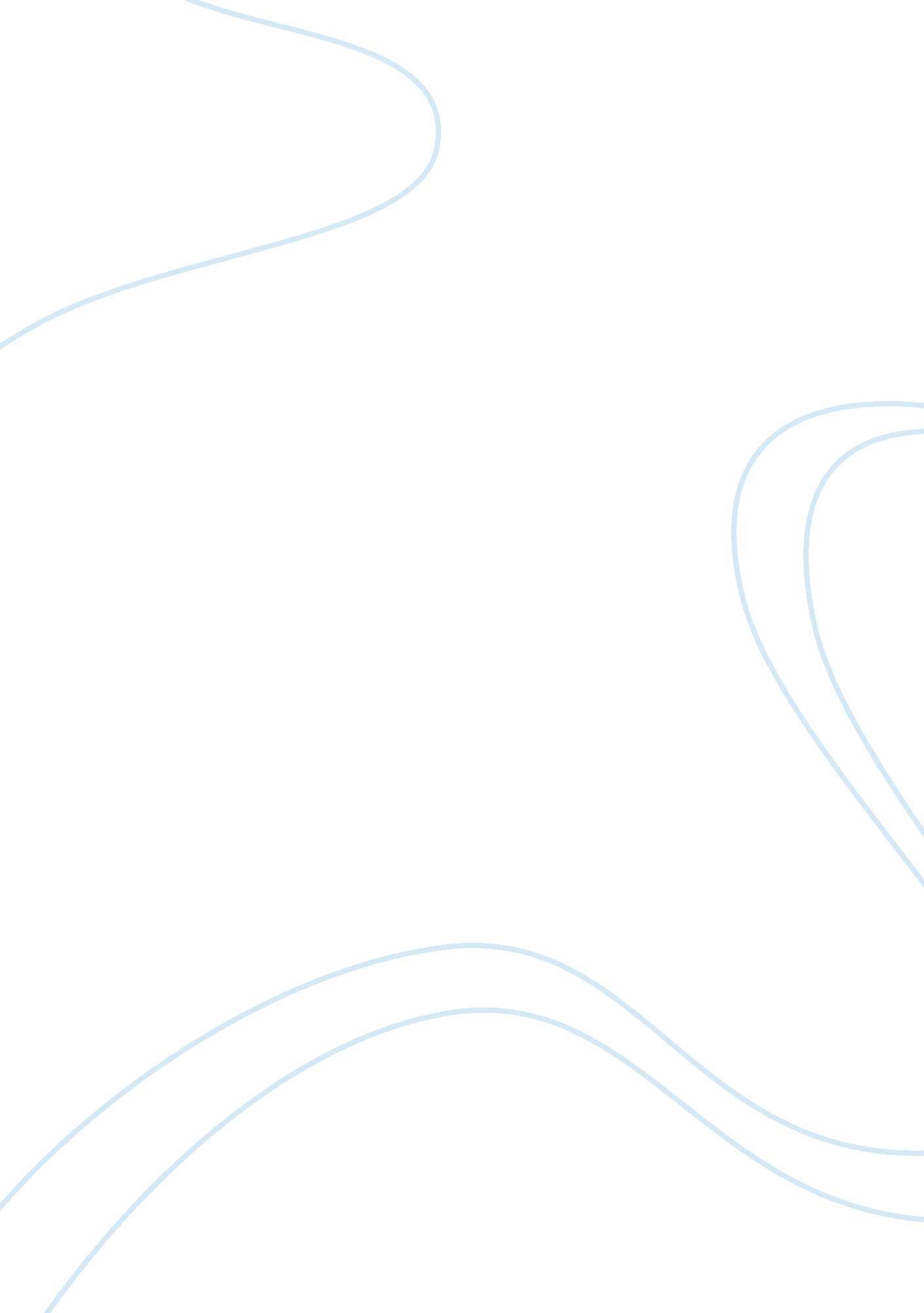 Client feedback survey invitationBusiness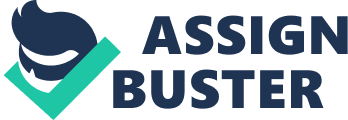 Bus 360W-D100 Portfolio Exercise 3: Client Feedback Survey Invitation Hanyong (Tina) Zhang Number: 301132787 Robin Elliott 
TA: Raymond Zeng 
Date of Submission: 9/25/2015 
Client Feedback Survey Invitation 
Dear Client, 
Thank you for making Centre for Skin Research your choice. 
We are conducting a survey to evaluate the service level offered by the company and your satisfaction level. 
You were randomly chosen to participate in the survey and all the information you provide will be treated and handled as confidential. 
The survey will take roughly 5 minutes to complete and the feedback will be appreciated. 
Please follow the link to access the survey http://www. csr. ca/survey. 
Thank you for your time. 
Regards 
Dr. Mykyta Zelenko 
The President, 
Centre for Skin Research 
Tel: 6276562781 
Email: customersurvey@centreforskinresearch. com 